OŠ ANDRIJE  PALMOVIĆA Školska ulica 15, RasinjaRasinja, 24.2.2022.Utorak, 1.3.Srijeda, 2.3.Četvrtak, 3.3.Petak, 4.3.ŠPINAT HRENOVKAKRAFNAPEČENI OSLIĆKRUMPIR SALATAPURETINA U UMAKURIŽASIRNI NAMAZBIJELA KAVAPonedjeljak, 7.3.Utorak, 8.3.Srijeda, 9.3.Četvrtak, 10.3.Petak, 11.3.MASLACMARMELADAČAJKELJ VARIVOSVINJETINA U UMAKU OD POVRĆAKRUMPIR PIRETJESTENINA S TUNOMKUPUS SALATAPIROŠKA SA SIROMJOGURTPonedjeljak, 14.3.Utorak, 15.3.Srijeda, 16.3.Četvrtak, 17.3.Petak, 18.3.SIR S VRHNJEMSALAMAPILEĆI STROGANOFFKRUMPIR ZELENA SALATA VARIVO OD LEĆETJESTENINA S UMAKOM BOLOGNESEKUPUS SALATANAMAZ OD TUNEKAKAOPonedjeljak, 21.3.Utorak, 22.3.Srijeda, 23.3.Četvrtak, 24.3.Petak, 25.3.PAŠTETAČAJ VARIVO OD PURETINEI POVRĆA SEKELJI GULAŠPALENTAFINO VARIVOOKRUGLICE S NOUGATPUNJENJEMPonedjeljak, 28.3.Utorak, 29.3.Srijeda, 30.3.Četvrtak, 31.3.PIZZAVOĆNI SOKPEČENA PILETINAMLINCI  KUPUS SALATARIŽA S POVRĆEMHRENOVKAZELENA SALATACHILLI CON CARNE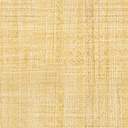 